АДМИНИСТРАЦИЯ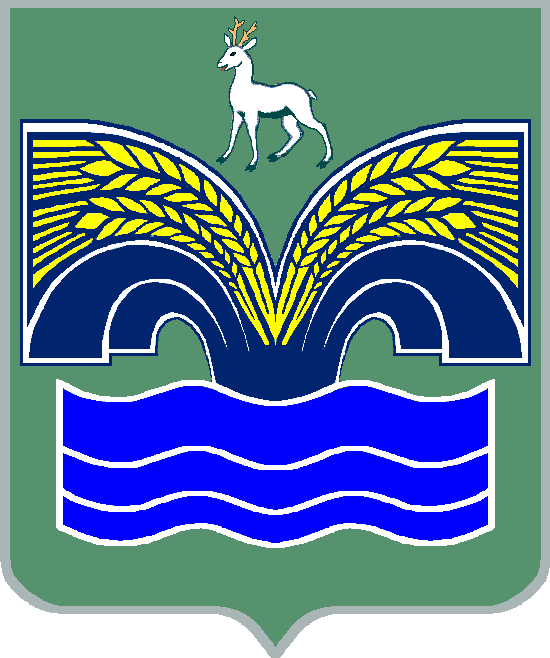 СЕЛЬСКОГО ПОСЕЛЕНИЯ ХИЛКОВОМУНИЦИПАЛЬНОГО РАЙОНА КРАСНОЯРСКИЙСАМАРСКОЙ  ОБЛАСТИП О С Т А Н О В Л Е Н И Еот 16 мая 2024 года № 46Об утверждении отчета об исполнении бюджета сельского поселения Хилково муниципального района Красноярский Самарской области за 1 квартал 2024 годаВ соответствии с ч. 5 ст. 264.2  Бюджетного кодекса Российской Федерации,        ч. 6 ст. 52   Федерального  закона о т  06.10.2003 года  № 131-ФЗ «Об общих принципах организации местного самоуправления в Российской Федерации»,   ПОСТАНОВЛЯЮ:Утвердить прилагаемый   отчет об утверждении бюджета сельского поселения   Хилково муниципального района Красноярский Самарской области за 1 квартал 2024 года.Направить    отчет   об   исполнении бюджета сельского поселения Хилково муниципального района Красноярский  Самарской области за 1 квартал 2024 года в Собрание представителей сельского поселения  Хилково и   бюджетно-экономическую   комиссию Собрания     представителей    сельского    поселения  Хилково муниципального  района  Красноярский  Самарской  области.Опубликовать  настоящее постановление в «Красноярский вестник».Настоящее постановление  вступает в силу со дня его официального опубликования.Глава сельского поселения Хилково муниципального   района   Красноярский Самарской области 							О.Ю.ДолговУтвержден                                                                                                           Постановлением Администрации                                                                                                                   сельского поселения Хилково                                                                                                                              от 16 мая 2024 года № 46ОТЧЕТОб исполнении бюджета сельского поселения Хилковомуниципального района Красноярский  Самарской областиза 1 квартал 2024 года                                                                                                                                                              Таблица №1Объем поступлений доходов по основным источникамсельского поселения Хилково                                                                                                                                                                                             Таблица №2Ведомственная структура расходов бюджета поселения                                                                                                                                             Таблица № 3Распределение бюджетных ассигнований по разделам, подразделам, целевым статьям (муниципальным программам и непрограммным направлениям деятельности), группам и подгруппам видов расходов классификации расходов бюджета поселения на 2024 годТаблица № 4Источники внутреннего финансирования дефицита (профицита) местного бюджета за 1 квартал 2024 года                                                                                                                                                 Таблица № 5Сведенияоб использовании бюджетных ассигнований муниципального дорожного фонда сельского поселения Хилково муниципального района Красноярский Самарской области за 1 квартал 2024 годаТаблица № 6Сведенияо численности муниципальных служащих и работников муниципальных учреждений, о фактических затратах на их денежное содержание по сельскому поселению Хилково муниципального района Красноярский Самарской области за     1 квартал 2024 годаКод бюджетной классификацииНаименование доходаПлан(руб.)Факт(руб.)000 100 00000 00 0000 000Налоговые и неналоговые доходы5 6421 757000 101 00000 00 0000 000Налоги на прибыль, доходы670232000 101 02000 01 0000 110Налог на доходы физических лиц670232000 103 00000 00 0000 000Налоги на товары (работы, услуги) реализуемые на территории Российской Федерации2 901738000 103 02231 01 0000 110Доходы от уплаты акцизов на дизельное топливо, подлежащие распределению между бюджетами субъектов Российской Федерации         и местными бюджетами с учетом установленных дифференцированных нормативов отчислений в местные бюджеты (по нормативам, установленным федеральным законом о федеральном бюджете в целях формирования дорожных фондов субъектов Российской Федерации)1 513362000 103 02241 01 0000 110Доходы от уплаты акцизов на моторные масла для дизельных и (или) карбюраторных (инжекторных) двигателей, подлежащие распределению между бюджетами субъектов Российской Федерации и местными бюджетами с учетом установленных дифференцированных нормативов отчислений в местные бюджеты (по нормативам, установленным федеральным законом о федеральном бюджете в целях формирования дорожных фондов субъектов Российской Федерации 72000 103 02251 01 0000 110Доходы от уплаты акцизов на автомобильный бензин, подлежащие распределению между бюджетами субъектов Российской Федерации и местными бюджетами с учетом установленных дифференцированных нормативов отчислений в местные бюджеты (по нормативам, установленным федеральным законом о федеральном бюджете в целях формирования дорожных фондов субъектов Российской Федерации)1 569412000 103 02261 01 0000 110Доходы от уплаты акцизов на прямогонный бензин, подлежащие распределению между бюджетами субъектов Российской Федерации и местными бюджетами с учетом установленных дифференцированных нормативов отчислений в местные бюджеты (по нормативам, установленным федеральным законом о федеральном бюджете в целях формирования дорожных фондов субъектов Российской Федерации)- 188- 38000 105 00000 00 0000 000Налоги на совокупный доход87000 105 03010 01 0000 110Единый сельскохозяйственный налог87000 106 00000 00 0000 000Налоги на имущество1 430162000 106 01000 00 0000 110Налог на имущество физических лиц95061000 106 06000 00 0000 110Земельный налог480101000 111 00000 00 0000 000Доходы от использования имущества, находящегося в государственной и муниципальной собственности238000 111 05075 10 0000120Доходы от сдачи в аренду имущества, составляющего казну сельских поселений (за исключением земельных участков)238000 116 00000 00 0000 000Штрафы, санкции, возмещение ущерба610610000 116 10032 10 0000 140Прочее возмещение ущерба, причиненного муниципальному имуществу сельского поселения (за исключением имущества, закрепленного за муниципальными бюджетными (автономными) учреждениями, унитарными предприятиями)610610000 200 00000 00 0000 000Безвозмездные поступления8 9513 030000 202 00000 00 0000 000Безвозмездные поступления от других бюджетов бюджетной системы Российской Федерации8 9513 030000 202 10000 00 0000 150Дотации бюджетам бюджетной системы Российской Федерации5 6091 800000 202 16001 10 0000 150Дотации бюджетам сельских поселений на выравнивание бюджетной обеспеченности из бюджетов муниципальных районов5 6091 800000 202 20000 00 0000 000Субсидии бюджетам бюджетной системы Российской Федерации (межбюджетные субсидии)500000 202 29999 10 0000 150Прочие субсидии бюджетам сельских поселений500000 202 30000 00 0000 150Субвенции бюджетам бюджетной системы Российской Федерации 34486000 202 35118 10 0000 150Субвенции бюджетам сельских поселений на осуществление первичного воинского учёта органами местного самоуправления поселений, муниципальных и городских округов 34486000 202 40000 00 0000 150Иные межбюджетные трансферты2 9481 148000 202 49999 10 0000 150Прочие межбюджетные трансферты, передаваемые бюджетам сельских поселений2 9481 148000 208 00000 00 0000 000Перечисления из бюджетов поселений (в бюджеты сельских поселений) для осуществления возврата (зачета) излишне уплаченных или излишне взысканных сумм налогов, сборов и иных платежей, а также сумм процентов за несвоевременное осуществление такого возврата и процентов, начисленных на излишне взысканные суммы.0-4000 208 05000 10 0000 150Перечисления из бюджетов сельских поселений (в бюджеты поселений) для осуществления возврата (зачета) излишне уплаченных или излишне взысканных сумм налогов, сборов и иных платежей, а также сумм процентов за несвоевременное осуществление такого возврата и процентов, начисленных на излишне взысканные суммы0-4Всего доходов:14 5934 787КодНаименование главного распорядителя средств бюджета поселенияРаз-делПод-раз-делЦелевая статья расходовВид рас-ходовПлан (руб.)Факт(руб.)368Администрация сельского поселения Хилково муниципального района Красноярский368Общегосударственные вопросы01006 1541 175            368Функционирование высшего должностного лица субъекта Российской Федерации и муниципального образования01021 330173368Непрограммные направления расходов бюджета поселения010298000000001 330173368Расходы на выплату персоналу государственных (муниципальных) органов010298000000001201 330173368Функционирование Правительства Российской Федерации, высших исполнительных органов субъектов Российской Федерации, местных администраций01043 714624368Непрограммные направления расходов бюджета поселения010498000000003 714624368Расходы на выплату персоналу государственных (муниципальных) органов010498000000001203 518532368Иные межбюджетные трансферты 01049800000000    54016690368Уплата налогов, сборов и иных платежей01049800000000850302368Обеспечение деятельности финансовых, налоговых и таможенных органов и органов финансового (финансово-бюджетного) надзора01069654368Непрограммные направления расходов бюджета поселения010698000000009654368Иные межбюджетные трансферты010698000000005409654368Другие общегосударственные вопросы01131 014324368Непрограммные направления расходов бюджета поселения011398000000001 014324368Иные закупки товаров, работ и услуг для обеспечения государственных (муниципальных) нужд 01139800000000240924273                  368Иные межбюджетные трансферты011398000000005409051368Национальная оборона020034459368Мобилизационная и вневойсковая подготовка020334459368Непрограммные направления расходов бюджета поселения0203980000000034459368Расходы на выплату персоналу государственных (муниципальных) органов0203980000000012034459368Национальная безопасность и правоохранительная деятельность0300800253368Защита населения и территории от чрезвычайных ситуаций природного и техногенного характера, пожарная безопасность 0310800253368Непрограммные направления расходов бюджета поселения03109800000000800253368Субсидии некоммерческим организациям (за исключением государственных (муниципальных) учреждений), государственных корпораций (компаний), публично-правовых компаний)03109800000000630800253368Национальная экономика04003 3262 991368Дорожное хозяйство (дорожные фонды)04093 3212 991368Муниципальная программа «Модернизация и развитие автомобильных дорог общего пользования местного значения в сельском поселении Хилково муниципального района Красноярский Самарской области на 2024-2026 годы»04090100000000              3 3212 991368Иные закупки товаров, работ и услуг для обеспечения государственных (муниципальных) нужд 040901000000002403 3212 991368Другие вопросы в области национальной экономики04126370368Муниципальная программа «Развитие малого и среднего предпринимательства на территории сельского поселения Хилково муниципального района Красноярский Самарской области на 2024-2026 годы»0412020000000050368Иные закупки товаров, работ и услуг для обеспечения государственных (муниципальных) нужд0412020000000024050368Жилищно-коммунальное хозяйство05001 982           336368Жилищное хозяйство050112019368Непрограммные направления расходов бюджета поселения0501980000000012019368Уплата налогов, сборов и иных платежей0501980000000085012019368Благоустройство05031 862           317368Непрограммные направления расходов бюджета поселения050398000000001 862           317368Иные закупки товаров, работ и услуг для обеспечения государственных (муниципальных) нужд 050398000000002401 862317368Образование07004523368Молодежная политика07074523368Непрограммные направления расходов бюджета поселения070798000000004523368Иные закупки товаров, работ и услуг для обеспечения государственных (муниципальных) нужд 070798000000002404523                    368Культура, кинематография0800 2 083600368Культура08012 083600368Непрограммные направления расходов бюджета поселения080198000000002 083600368Иные межбюджетные трансферты080198000000005402 083600368Социальная политика100030175368Охрана семьи и детства100430175368Непрограммные направления расходов бюджета поселения1004980000000030175368Иные закупки товаров, работ и услуг для обеспечения государственных (муниципальных) нужд 1004980000000024030145368Физическая культура и спорт110020368Массовый спорт110220368Непрограммные направления расходов бюджета поселения1102980000000020368Иные закупки товаров, работ и услуг для обеспечения государственных (муниципальных) нужд 1102980000000024020368Средства массовой информации12002626368Периодическая печать и издательства12022626368Непрограммные направления расходов бюджета поселения120298000000002626368Иные межбюджетные трансферты120298000700005402626Всего расходов:15 0635 539Наименование главного распорядителя средств бюджета поселенияРазделПодразделЦелевая статья расходовВид расходовПлан(руб.) Факт(руб.)Общегосударственные вопросы01006 1541 175Функционирование высшего должностного лица субъекта Российской Федерации и муниципального образования01021 330173Непрограммные направления расходов бюджета поселения010298000000001 330173Расходы на выплаты персоналу государственных (муниципальных) органов010298000000001201 330173Функционирование Правительства Российской Федерации, высших исполнительных органов субъектов Российской Федерации, местных администраций01043 714624Непрограммные направления расходов бюджета поселения010498000000003 714624Расходы на выплаты персоналу государственных (муниципальных) органов010498000000001203 518532Иные межбюджетные трансферты0104980000000054016690Уплата налогов, сборов и иных платежей01049800000000850302Обеспечение деятельности финансовых, налоговых и таможенных органов и органов финансового (финансово бюджетного) надзора01069654Непрограммные направления расходов бюджета поселения010698000000009654Иные межбюджетные трансферты010698000000005409654Другие общегосударственные вопросы01131 014324Непрограммные направления расходов бюджета поселения011398000000001 014324Иные закупки товаров, работ и услуг для обеспечения государственных (муниципальных) нужд01139800000000240924273Иные межбюджетные трансферты011398000000005409051Национальная оборона020034459Мобилизационная и вневойсковая подготовка020334459Непрограммные направления расходов бюджета поселения 02039800000000344   59Расходы на выплату персоналу государственных (муниципальных) органов0203980000000012034459Национальная безопасность и правоохранительная деятельность0300800253Защита населения и территории от чрезвычайных ситуаций природного и техногенного характера, пожарная безопасность0310800253Непрограммные направления расходов бюджета поселения03109800000000800253Субсидии некоммерческим организациям (за исключением государственных (муниципальных) учреждений), государственных корпораций (компаний), публично-правовых компаний)03109800000000630800253Национальная экономика04003 3262 991Дорожное хозяйство (дорожные фонды)04093 3212 991 Муниципальная программа «Модернизация и развитие автомобильных дорог общего пользования местного значения в сельском поселении Хилково муниципального района Красноярский Самарской области на 2024 – 2026 годы»040901000000003 3212 991Иные закупки товаров, работ и услуг для обеспечения государственных (муниципальных) нужд040901000000002403 3212 991Другие вопросы в области национальной экономики 041250Муниципальная программа «Развитие малого и среднего предпринимательства на территории сельского поселении Хилково муниципального района Красноярский Самарской области на 2024-2026 годы»0412020000000050Иные закупки товаров, работ и услуг для обеспечения государственных (муниципальных) нужд0412020000000024050Жилищно-коммунальное хозяйство05001 982336Жилищное хозяйство050112019Непрограммные направления расходов бюджета поселения0501980000000012019Уплата налогов, сборов и иных платежей0501980000000085012019Благоустройство05031 862317Непрограммные направления расходов бюджета поселения050398000000001 862317Иные закупки товаров, работ и услуг для обеспечения государственных (муниципальных) нужд050398000000002401 862317Образование07004523Молодежная политика07074523Непрограммные направления расходов бюджета поселения070798000000004523Иные закупки товаров, работ и услуг для государственных (муниципальных) нужд070798000000002404523Культура, кинематография08002 083600Культура08012 083600Непрограммные направления расходов бюджета поселения080198000000002 083600Иные межбюджетные трансферты080198000000005402 083600Социальная политика100030175Охрана семьи и детства100430175Непрограммные направления расходов бюджета поселения1004980000000030175Иные закупки товаров, работ и услуг для обеспечения государственных (муниципальных) нужд 1004980000000024030175Физическая культура и спорт110020Массовый спорт110220Непрограммные направления расходов бюджета поселения1102980000000020Иные закупки товаров, работ и услуг для обеспечения государственных (муниципальных) нужд1102980000000024020Средства массовой информации12002626Периодическая печать и издательства12022626Непрограммные направления расходов бюджета поселения120298000000002626Иные межбюджетные трансферты120298000000005402626Всего расходов:15 0635 539Код глав ного администратораКод источника финансированияНаименование кода группы, подгруппы, статьи, вида источника финансирования дефицита бюджета, кода классификации операций сектора муниципального управления, относящихся к источникам финансирования дефицита (профицита) местного бюджетаПлан(руб.)Факт(руб.)36801000000000000000Источники внутреннего финансирования дефицитов бюджетов                -470-752 36801050000000000000Изменение остатков средств на счетах по учету средств бюджетов                -470-752 36801050000000000500Увеличение остатков средств бюджетов- 14 593- 4 78736801050200000000500Увеличение прочих остатков средств бюджетов- 14 593- 4 78736801050201000000510Увеличение прочих остатков денежных средств бюджетов- 14 593- 4 78736801050201100000510Увеличение прочих остатков денежных средств бюджетов сельских поселений- 14 593- 4 78736801050000000000600Уменьшение остатков средств бюджетов15 0635 53936801050200000000600Уменьшение прочих остатков средств бюджетов15 0635 53936801050201000000610Уменьшение прочих остатков денежных средств бюджетов15 0635 53936801050201100000610Уменьшение прочих остатков денежных средств бюджетов сельских поселений15 0635 539№п/пНаименованиеИсполнено (тыс. руб.)1.Остаток неиспользованных средств муниципального дорожного фонда сельского поселения Хилково муниципального района Красноярский Самарской области (далее – дорожный фонд сельского поселения Хилково) на начало года4202.Доходы дорожного фонда сельского поселения Хилково всего, в том числе:2 5712.1.налоговые и неналоговые доходы бюджета сельского поселения Хилково;7382.2.перераспределение бюджетных ассигнований в целях софинансирования расходов бюджета;1 8333.Расходы дорожного фонда сельского поселения Хилково всего, в том числе:2 9913.1.очистка дорог от снега;2 9913.2Межбюджетные трансферты, передаваемые бюджетам муниципальных районов из бюджетов поселений на осуществление части полномочий по решению вопросов местного значения в соответствии с заключенными соглашениями04.Остаток неиспользованных средств дорожного фонда сельского поселения Хилково на конец отчетного периода0          Количество единиц    муниципальных      служащих       Сумма расходов (тыс. руб.)4425